Umm Al-Qura University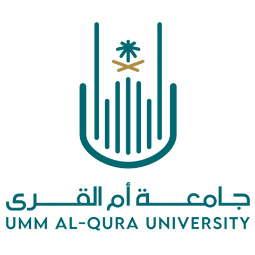 Faculty of Nursing      Nursing Internship Program2022-2023Leave Application Form(نموذج طلب إجازة............................)Note :After approval, a copy should be kept in the interns' file and the original should be sent to the hospital (to the nursing office).اسم الطالب/ة :Name:الرقم الجامعي:University No. اسم المستشفى :Hospital Name:اسم القسم الذي تتدرب فيه حاليا: Present area Orientation:تبدأ الإجازة من يوم: الموافق            /       /             مFrom Date:تنتهي في يوم الموافق            /       /              مTo Date:الرصيد المتبقي: Remaining days: رقم الجوال Mobile Telephone Number:على أن أباشر يوم الموافق            /        /             مI will return to the internship rotation in توقيع الطالب/ة:                                                   التاريخ:       /     /            مIntern Signature:Date: Nursing Supervisor Signatureمشرفة التمريض بالمستشفىApproval of the Vice Dean for educational Affairsموافقة وكيل كلية التمريض للشؤون التعليمية